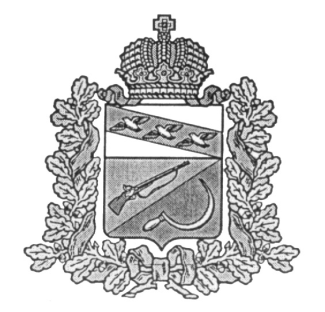 АДМИНИСТРАЦИЯМЕЛЕХИНСКОГО СЕЛЬСОВЕТАЩИГРОВСКОГО РАЙОНА КУРСКОЙ ОБЛАСТИП О С Т А Н О В Л Е Н ИЕОт  «25» марта  2015г.                                                                     № 20Об утверждении Порядка создания, реорганизации и ликвидации муниципальных  учреждений Мелехинского сельсоветаЩигровского района Курской области        В соответствии со статьей 63 Гражданского кодекса Российской Федерации ( с изменениями  Федеральный закон от 05.05.2014г. № 99-ФЗ), с пунктом 2 статьи 13, пунктом 2.1 статьи 16, пунктом 5 статьи 18, пунктом 1 статьи 19.1 Федерального закона от 12 января 1996 года  № 7-ФЗ «О некоммерческих организациях», частью 14 статьи 33 Федерального закона от 8 мая 2010 года № 83-ФЗ «О внесении изменений в отдельные законодательные акты Российской Федерации в связи с совершенствованием правового положения государственных (муниципальных) учреждений», статьями 20, 21,22 Федерального закона от 08.08.2001 г. № 129 – ФЗ, на основании  Устава муниципального образования «Мелехинский сельсовет» , Администрация Мелехинского сельсовета Щигровского района Курской области                                          п о с т а н о в л я ет:  Утвердить прилагаемый Порядок создания, реорганизации и ликвидации муниципальных  учреждений Мелехинского сельсовета Щигровского района Курской области.Утвердить прилагаемое Положение о ликвидационной комиссии администрации Мелехинского сельсовета Щигровского района Курской области.Контроль за исполнением данного постановления оставляю за собой.Настоящее постановление вступает в силу с момента обнародования. Глава Мелехинского сельсовета                          В.А. Кривошеев Приложение к постановлению Администрации Мелехинского сельсовета Щигровского района Курской области от  «25»марта 2015 г.   № 20ПОРЯДОКсоздания, реорганизации и ликвидации муниципальных  учреждений Мелехинского сельсовета Щигровского района Курской области1.  Общие положенияНастоящий Порядок определяет, если иное не установлено иными нормативными правовыми актами РФ и Курской области, порядок  создания, реорганизации и ликвидации муниципальных  учреждений Мелехинского сельсовета Щигровского района Курской области.              2.  Порядок создания муниципальных  учреждений  2.1. Создание муниципальных  учреждений Мелехинского сельсовета Щигровского района осуществляется в соответствии с Гражданским кодексом Российской Федерации, Федеральным законом от 12 января 1996 года № 7-ФЗ «О некоммерческих организациях», а также в соответствии с настоящим Порядком.2.2. Муниципальные учреждения создаются по инициативе:а) Главы Мелехинского сельсовета Щигровского районаб) администрации Мелехинского сельсовета Щигровского районав) Собрания депутатов Мелехинского сельсовета Щигровского района.2.3. Решения о создании, реорганизации и ликвидации муниципальных учреждений Мелехинского сельсовета Щигровского района принимаются Администрацией Мелехинского сельсовета Щигровского района в виде постановления (далее – Администрация)2.4. Постановление Администрации о создании Учреждения должно содержать: а) наименование создаваемого Учреждения с указанием его типа; б) наименование органа местного самоуправления, который будет осуществлять функции и полномочия учредителя создаваемого Учреждения; в) сведения о недвижимом имуществе (в том числе земельных участках), которое планируется закрепить (предоставить в постоянное (бессрочное) пользование) за создаваемым Учреждением; г) перечень мероприятий по созданию Учреждения с указанием сроков их проведения. 2.5. Проект постановления Администрации о создании Учреждения подготавливается специалистами Администрации. 2.6. Администрация направляет представление на имя Главы Мелехинского сельсовета Щигровского района, в котором обосновывает необходимость создания Учреждения, и указывает следующую информацию: тип, вид и полное наименование создаваемого Учреждения; место нахождения Учреждения, планируемые категории потребителей услуг Учреждения; источник формирования имущества Учреждения; предполагаемые расходы местного бюджета на мероприятия по созданию Учреждения и источники финансирования; предполагаемая дата начала работы создаваемого Учреждения; планируемые ежегодные расходы местного бюджета на обеспечение функционирования создаваемого Учреждения и источники их финансирования. 2.7. После издания постановления Администрации о создании муниципального учреждения, Администрацией утверждается устав этого муниципального учреждения в соответствии с разделом 6 настоящего Порядка. 2.8. В постановлении должно быть указано полное наименование учредителя, тип и вид создаваемого Учреждения, полное наименование Учреждения, определен порядок наделения имуществом и финансирование, назначен руководитель Учреждения. 2.9. Администрация заключает трудовой договор с руководителем Учреждения. 2.10. Учреждение является юридическим лицом. 2.11. Учреждение подлежит государственной регистрации в уполномоченном  органе в порядке, определяемом законом о государственной регистрации юридических лиц. Регистрацию осуществляет вновь назначенный руководитель Учреждения или учредитель.2.12. Права юридического лица у Учреждения в части ведения финансово-хозяйственной деятельности, предусмотренной его уставом и направленной на организацию деятельности процесса, возникают с момента регистрации Учреждения. 2.13. Финансовое обеспечение выполнения муниципального задания Учреждением осуществляется на основе местных нормативов финансового обеспечения данной деятельности. 2.14. Администрация в установленном порядке передает имущество на праве оперативного управления или безвозмездного пользования.3. Реорганизация муниципального учреждения 3.1. Реорганизация муниципального учреждения может быть осуществлена в форме его слияния, присоединения, разделения или выделения. 3.2. Основанием для реорганизации Учреждения являются: - невыполнение целей и задач, установленных уставом; - других случаев, предусмотренных законодательством Российской Федерации. 3.3. Администрация направляет ходатайство о реорганизации Учреждения на имя Главы Мелехинского сельсовета Щигровского района и Проект постановления о реорганизации Учреждения, в которых обосновывает необходимость реорганизации Учреждения, указывает форму реорганизации (слияние, присоединение, разделение, выделение, преобразование), предполагаемую экономию или дополнительные расходы местного бюджета после реорганизации и предполагаемые расходы на осуществление процедур реорганизации. 3.5. До принятия решения о реорганизации Учреждения Администрацией должна быть проведена предварительная экспертная оценка последствий принятия этого решения для обеспечения жизнедеятельности  населения . 3.6. Экспертная оценка оформляется заключением. 3.7. Решение о реорганизации Учреждения в форме разделения, выделения, слияния или присоединения принимается Главой Мелехинского сельсовета в порядке, аналогичном порядку создания Учреждения путем его учреждения. Указанное решение должно содержать: а) наименование Учреждений, участвующих в процессе реорганизации, с указанием их типов; б) форму реорганизации; в) наименование Учреждения (учреждений) после завершения процесса реорганизации; г) наименование органа, который будет осуществлять функции и полномочия учредителя реорганизуемого учреждения (учреждений);д) информацию об изменении (сохранении) основных целей деятельности реорганизуемого Учреждения (учреждений); е) перечень мероприятий по реорганизации учреждения с указанием сроков их проведения. 3.8. Руководитель Учреждения обязан в письменной форме уведомить о реорганизации все заинтересованные структуры, ведомства, организации, учреждения. 3.9.Учреждение считается реорганизованным, за исключением случаев реорганизации в форме присоединения, с момента государственной регистрации вновь возникшего учреждения. 3.10. При реорганизации Учреждения в форме присоединения к нему другого учреждения первое из них считается реорганизованным с момента внесения в Единый государственный реестр юридических лиц записи о прекращении деятельности присоединенного учреждения. 3.11. Государственная регистрация вновь возникшего в результате реорганизации учреждения, внесение в Единый государственный реестр юридических лиц записи о прекращении деятельности реорганизованного учреждения, а также государственная регистрация внесенных в устав изменений и дополнений осуществляется в порядке, установленном федеральными законами. 3.12. При реорганизации Учреждения в форме преобразования, выделения филиала в самостоятельное юридическое лицо, присоединение к Учреждению юридического лица, создании автономного учреждения путем изменения типа существующего Учреждения,  Учреждение вправе осуществлять определенные уставом виды деятельности на основании лицензии и свидетельства о государственной аккредитации, выданных такому Учреждению, до конца срока действия этих лицензий и свидетельства. 3.13. В случае если по результатам реорганизации изменяется подведомственность Учреждения (учреждений), это указывается в постановлении Администрации. 3.14. Проект постановления Администрации о реорганизации Учреждений подготавливается специалистами Администрации. 3.15. Принятие постановления Администрации о реорганизации Учреждения (учреждений) не может являться основанием для сокращения объема бюджетных ассигнований на очередной финансовый год и плановый период, выделяемых главному распорядителю средств бюджета сельсовета на выполнение муниципального задания муниципальными учреждениями, бюджетными и автономными учреждениями. 4. Изменение типа муниципального учреждения 4.1. Изменение типа Учреждения не является его реорганизацией.4.2. Решение об изменении типа Учреждения в целях создания казенного учреждения принимается Администрацией в форме постановления. 4.3. Постановление об изменении типа Учреждения в целях создания муниципального казенного учреждения должно содержать: а) наименование существующего Учреждения с указанием его типа; б) наименование создаваемого муниципального учреждения с указанием его типа; в) наименование органа, осуществляющего функции и полномочия учредителя муниципального учреждения; г) информацию об изменении (сохранении) основных целей деятельности Учреждения; д) перечень мероприятий по созданию Учреждения с указанием сроков их проведения. 4.4. Решение об изменении типа Учреждения в целях создания бюджетного учреждения принимается Администрацией в форме постановления. Указанное решение должно содержать: а) наименование существующего Учреждения с указанием его типа; б) наименование создаваемого муниципального учреждения с указанием его типа; в) наименование органа, осуществляющего функции и полномочия учредителя муниципального учреждения; г) информацию об изменении (сохранении) основных целей деятельности Учреждения; д) перечень мероприятий по созданию муниципального учреждения с указанием сроков их проведения. 4.5. Решение об изменении типа муниципального учреждения в целях создания автономного учреждения принимается Администрацией в форме постановления. Указанное решение должно содержать: а) наименование существующего Учреждения с указанием его типа; б) наименование создаваемого муниципального учреждения с указанием его типа; в) наименование органа, осуществляющего функции и полномочия учредителя муниципального учреждения; г) сведения об имуществе, закрепляемом за автономным учреждением, в том числе перечень объектов недвижимого имущества и особо ценного движимого имущества; д) перечень мероприятий по созданию автономного учреждения с указанием сроков их проведения. 4.6. Проект постановления об изменении типа Учреждения в целях создания казенного, бюджетного или автономного учреждения подготавливается специалистами Администрации. Одновременно с проектом постановления об изменении типа Учреждения в целях создания муниципального казенного учреждения Главе Мелехинского сельсовета представляется пояснительная записка, содержащая обоснование целесообразности изменения типа Учреждения и информацию о кредиторской задолженности учреждения (в том числе просроченной). 4.7. В случае если изменение типа муниципального казенного учреждения приведет к невозможности осуществления создаваемым путем изменения типа Учреждением государственных функций, в пояснительной записке указывается информация о том, кому данные государственные функции будут переданы. 4.8. В случае если изменение типа Учреждения приведет к невозможности осуществления создаваемым путем изменения типа муниципальным учреждением полномочий Администрации, осуществляющей исполнительно-распорядительные и контрольные функции, по исполнению публичных обязательств перед физическим лицом, подлежащих исполнению в денежной форме, в пояснительной записке указывается информация о том, кому указанные полномочия будут переданы. 4.9. После принятия постановления об изменении типа Учреждения орган (Администрация), осуществляющий функции и полномочия учредителя, утверждает изменения, вносимые в устав этого Учреждения в соответствии с разделом 6 настоящего Порядка. 5. Ликвидация муниципального учреждения 5.1. Учреждение может быть ликвидировано: - по решению суда в случае осуществления деятельности без надлежащей лицензии, либо деятельности, запрещенной законом, либо деятельности, не соответствующей его уставным целям; - по решению учредителя;5.2. Решение о ликвидации Учреждения принимается Администрацией. Указанное решение оформляется в форме постановления и должно содержать: а) наименование учреждения с указанием типа; б) наименование органа, который осуществляет функции и полномочия учредителя; в) наименование органа, ответственного за осуществление ликвидационных процедур; г) наименование правопреемника казенного учреждения, в том числе по обязательствам, возникшим в результате исполнения судебных решений. 5.3. Проект постановления о ликвидации муниципального учреждения подготавливается специалистами Администрации.5.4. В постановлении должно быть указано полное наименование ликвидируемого Учреждения, порядок изъятия имущества, назначена ликвидационная комиссия в составе не менее трех человек. В состав ликвидационной комиссии в обязательном порядке включаются: руководитель ликвидируемого Учреждения, представитель Администрации. 5.5. Ликвидационная комиссия, к которой с момента назначения переходят полномочия по управлению делами Учреждения:- обеспечивает реализацию полномочий по управлению делами ликвидируемого муниципального учреждения в течение всего периода его ликвидации; - устанавливает сроки ликвидации; - помещает в средствах массовой информации публикацию о ликвидации Учреждения, о порядке и сроках заявления требований его кредиторами. Срок заявления требований кредиторами не может быть менее чем два месяца со дня опубликования сообщения  о ликвидации Учреждения; - направляет извещения во внебюджетные фонды о принятии решения о ликвидации, в центр занятости населения с приложением списка работников, подлежащих увольнению в связи с ликвидацией; - проводит работу по выявлению всех кредиторов Учреждения и персонально в письменном виде уведомляет их о ликвидации, обеспечивает уведомление кредиторов в соответствии с действующим законодательством; - составляет  промежуточный и ликвидационный балансы, которые утверждаются учредителем, принявшим решение о ликвидации; - направляет после завершения процедуры ликвидации в налоговые органы пакет документов, необходимых для исключения юридического лица из Единого государственного реестра юридических лиц, после получения свидетельства о внесении записи в Единый государственный реестр юридических лиц уведомляет о ликвидации органы статистики и другие организации и учреждения; - осуществляет иные предусмотренные Гражданским кодексом Российской Федерации и другими законодательными актами Российской Федерации мероприятия по ликвидации муниципального учреждения. 5.6. Одновременно с проектом постановления о ликвидации Учреждения представляется пояснительная записка, содержащая обоснование целесообразности ликвидации Учреждения и информацию о кредиторской задолженности учреждения (в том числе просроченной). В случае если ликвидируемое муниципальное казенное учреждение осуществляет государственные функции, пояснительная записка должна содержать информацию о том, кому указанные муниципальные функции будут переданы после завершения процесса ликвидации. 5.7. После издания постановления о ликвидации муниципального учреждения орган, осуществляющий функции и полномочия учредителя: а) в течение 3 рабочих дней после даты принятия данного решения о ликвидации обязаны сообщить в письменной форме об этом в регистрирующий орган для внесения в Единый государственный реестр юридических лиц записи о том, что учреждение находится в процессе ликвидации, а также опубликовать сведения о принятии данного решения в порядке, установленном законом. - уведомляет регистрирующий орган о формировании ликвидационной комиссии или о назначении ликвидатора, а также о составлении  промежуточного ликвидационного баланса- утверждает состав ликвидационной комиссии соответствующего учреждения; - устанавливает  сроки ликвидации указанного учреждения в соответствии с Гражданским кодексом Российской Федерации и правовыми актами о ликвидации юридического лица.5.8. При ликвидации муниципального казенного учреждения кредитор не вправе требовать досрочного исполнения соответствующего обязательства, а также прекращения обязательства и возмещения, связанных с этим убытков. 5.10. Требования кредиторов ликвидируемого муниципального учреждения (за исключением казенного учреждения) удовлетворяются за счет имущества, на которое в соответствии с законодательством Российской Федерации может быть обращено взыскание. Недвижимое и движимое имущество учреждения, оставшееся после удовлетворения требований кредиторов, а также недвижимое имущество, на которое в соответствии с законодательством Российской Федерации не может быть обращено взыскание по обязательствам ликвидируемого учреждения, передается ликвидационной комиссией другому муниципальному учреждению или предприятию по распоряжению Администрации на основании предложений органа, осуществляющего исполнительно-распорядительные функции. 5.11. Для государственной регистрации в связи с ликвидацией юридического лица в регистрирующий орган представляются следующие документы:а) подписанное заявителем заявление о государственной регистрации по форме, утвержденной Правительством Российской Федерации. В заявлении подтверждается, что соблюден установленный федеральным законом порядок ликвидации юридического лица, расчеты с его кредиторами завершены.б) ликвидационный баланс.5.12. Учреждение считается ликвидированным с момента внесения записи о ликвидации юридического лица в Единый государственный реестр юридических лиц, о чем выдается соответствующее свидетельство. 5.13. Ликвидация Учреждения влечет за собой прекращение его деятельности без перехода прав и обязанностей в порядке правопреемства к другим лицам.6. Утверждение устава муниципального учреждения и внесение в него изменений 6.1. Устав Учреждения, а также вносимые в него изменения утверждаются Администрацией Мелехинского сельсовета. 6.2. Устав должен содержать: а) общие положения, устанавливающие в том числе: - наименование Учреждения с указанием в наименовании его типа; - информацию о месте нахождения Учреждения; - наименование учредителя и собственника имущества Учреждения; - наименование органа, осуществляющего функции и полномочия учредителя Учреждения; - наименование органа, осуществляющего функции и полномочия собственника имущества Учреждения; б) предмет и цели деятельности Учреждения в соответствии с законом, иным нормативным правовым актом, а также исчерпывающий перечень видов деятельности (с указанием основных видов деятельности и иных видов деятельности, не являющихся основными), которые Учреждение вправе осуществлять в соответствии с целями, для достижения которых оно создано; в) раздел об организации деятельности и управлении Учреждением, содержащий в том числе сведения о структуре, компетенции органов управления Учреждения, порядок их формирования, сроки полномочий и порядок деятельности таких органов, а также положения об ответственности руководителя Учреждения; г) раздел об имуществе и финансовом обеспечении Учреждения, содержащий в том числе: - порядок распоряжения имуществом, приобретенным бюджетным Учреждением (за исключением имущества, приобретенного за счет средств, выделенных учреждению собственником на приобретение такого имущества); - порядок передачи бюджетным Учреждением некоммерческим организациям в качестве их учредителя или участника денежных средств, иного имущества, за исключением особо ценного движимого имущества, закрепленного за ним собственником или приобретенного бюджетным Учреждением за счет средств, выделенных ему собственником на приобретение такого имущества, а также недвижимого имущества; - порядок осуществления крупных сделок и сделок, в совершении которых имеется заинтересованность; - запрет на совершение сделок, возможными последствиями которых является отчуждение или обременение имущества, закрепленного за муниципальным учреждением, или имущества, приобретенного за счет средств, выделенных этому учреждению из бюджета сельского поселения или бюджета государственного внебюджетного фонда Российской Федерации, если иное не установлено законодательством Российской Федерации;- положения об открытии лицевых счетов Учреждению в территориальном органе Федерального казначейства, а также об иных счетах, открываемых Учреждению в соответствии с законодательством Российской Федерации; - положения о ликвидации Учреждения по решению собственника имущества и распоряжении собственником имуществом ликвидированного учреждения, если иное не предусмотрено законодательством Российской Федерации; - указание на субсидиарную ответственность Администрации по обязательствам муниципального казенного учреждения в лице органа, осуществляющего функции и полномочия учредителя муниципального учреждения; д) сведения о филиалах и представительствах Учреждения; е) иные разделы - в случаях, предусмотренных законами. 6.3. Содержание устава автономного Учреждения должно соответствовать требованиям, установленным Федеральным законом «Об автономных учреждениях».Приложение к постановлению Администрации Мелехинского сельсовета Щигровского района Курской области от  «25»марта 2015 г.   № 20Положение о ликвидационной комиссии Администрации Мелехинского сельсовета Щигровского района Курской области1. Общие положения 1.1. Настоящее Положение о ликвидационной комиссии Администрации Мелехинского сельсовета Щигровского района  (далее - Положение) разработано на основании статьи 62 Гражданского кодекса Российской Федерации, пункта 3 статьи 18 Федерального закона от 12.01.1996 № 7-ФЗ «О некоммерческих организациях», и определяет состав, компетенцию ликвидационной комиссии, порядок ее работы, а также другие вопросы, связанные с деятельностью ликвидационной комиссии. 1.2. В своей деятельности ликвидационная комиссия  Администрации Мелехинского сельсовета Щигровского района  руководствуется законодательством Российской Федерации, а также настоящим Положением. 1.3. Состав ликвидационной комиссии  ( не менее 3 человек) утверждается  постановлением Администрации Мелехинского сельсовета Щигровского района  2. Компетенция ликвидационной комиссии 2.1. Ликвидационная комиссия Администрации Мелехинского сельсовета осуществляет деятельность в пределах полномочий, предусмотренных Гражданским кодексом РФ, в том числе: 2.1.1. Ликвидационная комиссия размещает в органах печати, в которых публикуются данные о государственной регистрации юридических лиц, сообщение о ликвидации муниципального казенного учреждения порядке и сроках предъявления требований его кредиторами. Срок для предъявления требований кредиторами не может быть менее двух месяцев со дня опубликования сообщения о ликвидации муниципального казенного учреждения2.1.2. Ликвидационная комиссия принимает меры к выявлению кредиторов и получению дебиторской задолженности, а также в письменной форме уведомляет кредиторов о ликвидации муниципального казенного учреждения. По окончании срока для предъявления требований кредиторами ликвидационная комиссия составляет промежуточный ликвидационный баланс, который содержит сведения о составе имущества ликвидируемого муниципального казенного учреждения, предъявленных кредиторами требованиях, а также результатах их рассмотрения. 2.1.3. Промежуточный ликвидационный баланс утверждается распоряжением администрации Мелехинского сельсовета Щигровского района. 2.1.4. Выплаты кредиторам ликвидируемого муниципального казенного учреждения денежных сумм производятся ликвидационной комиссией в порядке очередности, установленной ГК РФ, в соответствии с промежуточным ликвидационным балансом начиная со дня его утверждения. 2.1.5. После завершения расчетов с кредиторами, ликвидационная комиссия составляет ликвидационный баланс, который утверждается распоряжением администрации Мелехинского сельсовета Щигровского района. 3. Порядок работы ликвидационной комиссии. Протоколы заседаний 3.1. Все решения ликвидационной комиссии принимаются ею на заседаниях. 3.2. Заседания ликвидационной комиссии созываются председателем ликвидационной комиссии по мере необходимости. 3.3. Заседание ликвидационной комиссии является правомочным, если на заседании имеется кворум. Кворумом для проведения заседания ликвидационной комиссии является присутствие половины от числа избранных членов ликвидационной комиссии. 3.4. При решении вопросов каждый член ликвидационной комиссии обладает одним голосом. Передача голоса одним членом ликвидационной комиссии другому члену ликвидационной комиссии не допускается. 3.5. Все заседания ликвидационной комиссии проводятся в очной форме. 3.6. На заседаниях ликвидационной комиссии ведется протокол. Протокол заседания ликвидационной комиссии составляется не позднее 3 дней после проведения заседания. В протоколе указываются:  место и время его проведения;  лица, присутствующие на заседании;  повестка дня заседания;  вопросы, поставленные на голосование, и итоги голосования по ним;  принятые решения. Протокол заседания ликвидационной комиссии подписывается председателем ликвидационной комиссии и секретарем ликвидационной комиссии. 3.7. Председатель ликвидационной комиссии осуществляет следующие функции: 3.7.1. Организует текущую деятельность муниципального казенного учреждения, а также деятельность ликвидационной комиссии по ликвидации муниципального казенного учреждения , в том числе ведение бухгалтерского учета, распределяет обязанности между членами ликвидационной комиссии и контролирует их деятельность, в том числе бухгалтерскую и юридическую, привлекает при необходимости консультантов и других специалистов со стороны для решения текущих вопросов. 3.7.2. Созывает и проводит заседания ликвидационной комиссии. 3.7.3. Формирует повестку дня заседаний ликвидационной комиссии. 3.7.4. Подписывает все виды документов, исходящих от ликвидационной комиссии, в том числе финансовые. 3.7.5. Председатель ликвидационной комиссии представляет муниципальное казенное учреждения по всем вопросам, связанным с деятельностью и ликвидацией муниципального казенного учреждения в отношениях с кредиторами, должниками, а также иными организациями, гражданами и государственными органами, в том числе в суде в защиту интересов муниципального казенного учреждения.3.8. Секретарь ликвидационной комиссии организует ведение протоколов ее заседаний и оформление решений, принятых ликвидационной комиссией. 3.9. Ликвидационная комиссия вправе большинством голосов от числа ее членов, присутствующих на заседании, изменить повестку дня заседания ликвидационной комиссии путем включения дополнительных вопросов. 3.10. Решения принимаются большинством голосов членов ликвидационной комиссии, присутствовавших на ее заседании. В случае равенства числа голосов голос председателя ликвидационной комиссии считается решающим. 4. Заключительные положения 4.1. Полномочия ликвидационной комиссии прекращаются с момента исключения муниципального учреждения из Единого государственного реестра юридических лиц. 